Softening the Edges of Assessment
Katie White (www.kwhiteconsulting.com or @KatieWhite426)As Far As the Eye Can See
Canadian Assessment for Learning 2017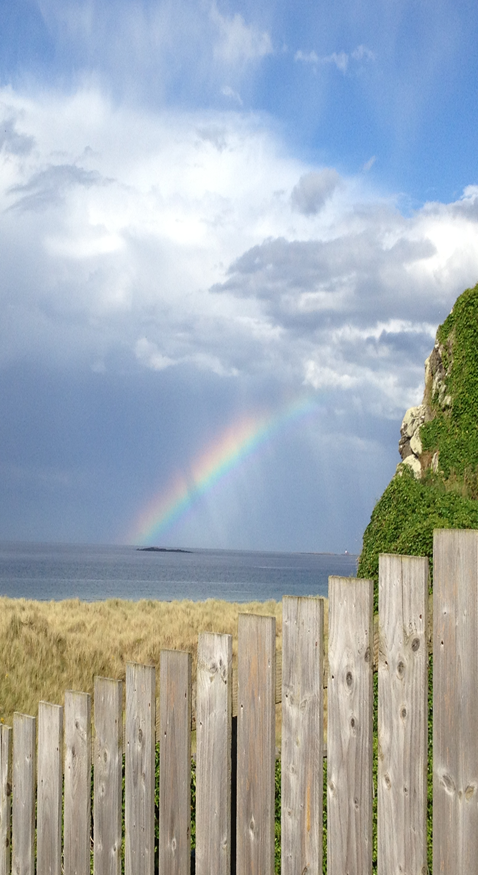 Hard and Soft EdgesEmotion indicates hard and soft edges and emotion is connected to our needsAssessment is a relationship, so hard and soft edges affect both teachers and studentsWe have to recognize hard edges in our assessment practices before we can start to soften themSoft edges do not mean everyone feels continuous joy and that there is never a struggle. It means that when we struggle, we do so with optimism; we struggle with the knowledge that we have the resources to overcome what we are currently experiencing.Two StoriesA ninth-grade student worked through practice questions on a homework assignment. She worked diligently and confidently for forty-five minutes, but every three or four minutes she would sigh as she moved from one question to the next. Eventually, when asked why she seemed so distressed when she was clearly able to complete the practice without much difficulty, she explained that she hated her homework assignments. She clarified further: Here’s how it works. Teachers teach and then they give about six hours of practice and it doesn’t matter if you “get it” after two. People who get it spend all that time working and those who don’t get it don’t do it at all. But nothing happens to them except their final may not go that well. When she was asked why she continued to do practice homework when she clearly didn’t need it, she replied, “I don’t know. I guess I don’t want to disappoint anyone.” On another occasion, a learner was preparing for a test with his father. As part of their study session, the father asked his son to predict what topics and major concepts he thought would appear on the assessment; he asked him to consult his notebook and determine the key aspects of the course. The son seemed to resist this approach, muttering that it was useless to try to predict what the teacher might ask on the test. He stated that he had tried this approach in the past and it just hadn’t worked. He explained: If you ask students to learn something for an assessment and then it doesn’t appear on the assessment, you are teaching them that assessments aren’t going to be about what we learn. It becomes a bit of a trickery session where kids try to guess what you’re going to pick, as opposed to learning what they need to know, and it makes me feel pessimistic about studying because assessment is a game. But that’s the reality of high school. It sucks.My Commitment to Soften the EdgesResourcesBlack, P., & Wiliam, D. (1998). Assessment and classroom learning. Assessment in Education: Principles, Policy and Practice, 5(1), 7–74.Commission on the Whole Child. (2007). The learning compact redefined: A call to action. Alexandria, VA.: Association for Supervision and Curriculum Development, p.10.Dewey, J. (1938). Experience and education. New York: Simon & Shuster.Erkens, C. (2016). Collaborative common assessments: Teamwork. Instruction. Results. Bloomington, IN: Solution Tree Press.Fullan, M. (1998). Leadership for the 21st century: Breaking the bonds of dependency. Educational Leadership (55), 7. Gregory, K., Cameron, C. & Davies, A. (2011). Self-Assessment and goal setting. Courtenay, BC: Connect2learning.Hattie, J. (2015). What works best in education: The politics of collaborative expertise. London: Pearson.Schimmer, T. (2016). Five questions about feedback (blog). All Things Assessment. Retrieved from http://allthingsassessment.info/2016/01/11/five-questions-about-feedback/ on November 22, 2016.Solution Tree, All Things Assessment. (2016a). Assessment. Accessed at 	http://allthingsassessment.info/  on November 10, 2016.Walsh, J. & Sattes, B. (2015). Questioning for Classroom Discussion: Purposeful speaking, engaged listening, deep thinking. Alexandria, VA: Association for Supervision and Curriculum Development.White, K. (2017). Softening the edges: Assessment practices that honor K-12 teachers and learners. Bloomington, IN: Solution Tree Press.Wiliam, D. (2011). Embedded formative assessment. Bloomington, IN: Solution Tree Press.How to recognize a hard edgeHow to recognize a soft edgeWe feel “boxed in” by a practiceWe suffer emotional pain as a result of a practiceOur sense of self  and our capacity is diminished by a practiceWe feel helpless as a result of a practiceWe feel a separation between who we are and what we doOur processes invite flexibility, responsiveness, and creativityOur practices support investment, compassion, and optimismWe experience efficacy and agency in decisions about our own actionsOur voices are heard and our physical, emotional, intellectual, and spiritual needs are metThe Commission of the Whole Child (2007)And Also…my additional thoughtsIntellectually activePhysical, verbally, socially, and academically competentEmpathetic, kind, caring, and fairCreative and curiousDisciplined, self-directed, and goal-orientedFreeA critical thinkerConfidentCared for and valued                   Children are not incomplete. They are complete and changing, just like adults.All students can learn and all adults can learn.We show students respect by believing in them and challenging them. We also show respect for adults by believing in them and challenging them.We show respect for students when we help them build independence and believe they can be independent.Clarity builds confidence and confidence in learners can be nurtured through choices adults make.Students are different from each other and this difference is a gift, not a complication.Learning occurs within tension, risk-taking, and mistake-making, but in an environment where it is safe to experience these things.Assessment can support hope, efficacy, optimism, and joy.Scenario One: HomeworkScenario One: HomeworkScenario Two: ExamScenario Two: ExamNeeds of the teacherNeeds of the studentType of Assessment and Intended PurposeCurrent Hard EdgesAdvice for softening the edgesScenario – Self-AssessmentScenario – Self-AssessmentScenario – Self-AssessmentScenario – Self-AssessmentYou are inviting students to self-assess and set goals based on a formative assessment you completed two days ago. One of your students approaches you and asks what he is supposed to do because he “got all the answers right.” You aren’t sure how to respond.You are inviting students to self-assess and set goals based on a formative assessment you completed two days ago. One of your students approaches you and asks what he is supposed to do because he “got all the answers right.” You aren’t sure how to respond.You are inviting students to self-assess and set goals based on a formative assessment you completed two days ago. One of your students approaches you and asks what he is supposed to do because he “got all the answers right.” You aren’t sure how to respond.You are inviting students to self-assess and set goals based on a formative assessment you completed two days ago. One of your students approaches you and asks what he is supposed to do because he “got all the answers right.” You aren’t sure how to respond.Hard Edges for EducatorsHard Edges for EducatorsSoftening the Edges for EducatorsSoftening the Edges for EducatorsHard Edges for LearnersHard Edges for LearnersSoftening the Edges for LearnersSoftening the Edges for LearnersScenario – Formative, Targeted ResponseScenario – Formative, Targeted ResponseScenario – Formative, Targeted ResponseScenario – Formative, Targeted ResponseYou are prepared to give a formative quiz that you’ve used before with previous classes. It follows a format you have depended on for some time: Definitions, fill-in-the-blank, short answer and two long answer questions. You’re committed to providing targeted supports for students who are struggling in specific areas but you know your current format is making it difficult to know where to respond. You are prepared to give a formative quiz that you’ve used before with previous classes. It follows a format you have depended on for some time: Definitions, fill-in-the-blank, short answer and two long answer questions. You’re committed to providing targeted supports for students who are struggling in specific areas but you know your current format is making it difficult to know where to respond. You are prepared to give a formative quiz that you’ve used before with previous classes. It follows a format you have depended on for some time: Definitions, fill-in-the-blank, short answer and two long answer questions. You’re committed to providing targeted supports for students who are struggling in specific areas but you know your current format is making it difficult to know where to respond. You are prepared to give a formative quiz that you’ve used before with previous classes. It follows a format you have depended on for some time: Definitions, fill-in-the-blank, short answer and two long answer questions. You’re committed to providing targeted supports for students who are struggling in specific areas but you know your current format is making it difficult to know where to respond. Hard Edges for EducatorsHard Edges for EducatorsSoftening the Edges for EducatorsSoftening the Edges for EducatorsHard Edges for LearnersHard Edges for LearnersSoftening the Edges for LearnersSoftening the Edges for LearnersScenario – Summative, Beyond ProficiencyScenario – Summative, Beyond ProficiencyScenario – Summative, Beyond ProficiencyScenario – Summative, Beyond ProficiencyA student in your class has achieved the following grades on her unit tests (based on learning goals): 99, 100, 100, 98, 100 (A+, A+, A+, A+, A+). It is now time for the scheduled final exam. You are trying to decide whether or not this student be required to write it. You wonder, if the student were to write the final, what kinds of prompts/ questions you should ask. A student in your class has achieved the following grades on her unit tests (based on learning goals): 99, 100, 100, 98, 100 (A+, A+, A+, A+, A+). It is now time for the scheduled final exam. You are trying to decide whether or not this student be required to write it. You wonder, if the student were to write the final, what kinds of prompts/ questions you should ask. A student in your class has achieved the following grades on her unit tests (based on learning goals): 99, 100, 100, 98, 100 (A+, A+, A+, A+, A+). It is now time for the scheduled final exam. You are trying to decide whether or not this student be required to write it. You wonder, if the student were to write the final, what kinds of prompts/ questions you should ask. A student in your class has achieved the following grades on her unit tests (based on learning goals): 99, 100, 100, 98, 100 (A+, A+, A+, A+, A+). It is now time for the scheduled final exam. You are trying to decide whether or not this student be required to write it. You wonder, if the student were to write the final, what kinds of prompts/ questions you should ask. Hard Edges for EducatorsHard Edges for EducatorsSoftening the Edges for EducatorsSoftening the Edges for EducatorsHard Edges for LearnersHard Edges for LearnersSoftening the Edges for LearnersSoftening the Edges for LearnersScenario – Summative, PacingScenario – Summative, PacingScenario – Summative, PacingScenario – Summative, PacingYou have just assessed a summative project and you are disappointed to see that 30% of your students have not demonstrated proficiency. You had planned on starting a new unit tomorrow. You have just assessed a summative project and you are disappointed to see that 30% of your students have not demonstrated proficiency. You had planned on starting a new unit tomorrow. You have just assessed a summative project and you are disappointed to see that 30% of your students have not demonstrated proficiency. You had planned on starting a new unit tomorrow. You have just assessed a summative project and you are disappointed to see that 30% of your students have not demonstrated proficiency. You had planned on starting a new unit tomorrow. Hard Edges for EducatorsHard Edges for EducatorsSoftening the Edges for EducatorsSoftening the Edges for EducatorsHard Edges for LearnersHard Edges for LearnersSoftening the Edges for LearnersSoftening the Edges for LearnersScenario - ReportingScenario - ReportingScenario - ReportingScenario - ReportingYou are a new teacher and it is time for your first set of parent conferences. You are nervous because a few of your students seemed unhappy with their progress report when it was handed out. You have tried your best to prepare but you dread having to defend your grading system. You are a new teacher and it is time for your first set of parent conferences. You are nervous because a few of your students seemed unhappy with their progress report when it was handed out. You have tried your best to prepare but you dread having to defend your grading system. You are a new teacher and it is time for your first set of parent conferences. You are nervous because a few of your students seemed unhappy with their progress report when it was handed out. You have tried your best to prepare but you dread having to defend your grading system. You are a new teacher and it is time for your first set of parent conferences. You are nervous because a few of your students seemed unhappy with their progress report when it was handed out. You have tried your best to prepare but you dread having to defend your grading system. Hard Edges for EducatorsHard Edges for EducatorsSoftening the Edges for EducatorsSoftening the Edges for EducatorsHard Edges for LearnersHard Edges for LearnersSoftening the Edges for LearnersSoftening the Edges for LearnersScenario – Formative/Summative, Re-DemonstrationScenario – Formative/Summative, Re-DemonstrationScenario – Formative/Summative, Re-DemonstrationScenario – Formative/Summative, Re-DemonstrationYou believe in offering opportunities to show growth. You replace old evidence with new and are committed to accuracy and reliability in your assessment. You have noticed, lately, that students are approaching their summative events with reduced proficiency. When you ask them about it, they state they did not have time to prepare and plan on doing better when they re-assess. You realize you’re approaching a situation where you will always have to give more than one opportunity to demonstrate learning. You see missed lunch breaks and instructional time in your future. You believe in offering opportunities to show growth. You replace old evidence with new and are committed to accuracy and reliability in your assessment. You have noticed, lately, that students are approaching their summative events with reduced proficiency. When you ask them about it, they state they did not have time to prepare and plan on doing better when they re-assess. You realize you’re approaching a situation where you will always have to give more than one opportunity to demonstrate learning. You see missed lunch breaks and instructional time in your future. You believe in offering opportunities to show growth. You replace old evidence with new and are committed to accuracy and reliability in your assessment. You have noticed, lately, that students are approaching their summative events with reduced proficiency. When you ask them about it, they state they did not have time to prepare and plan on doing better when they re-assess. You realize you’re approaching a situation where you will always have to give more than one opportunity to demonstrate learning. You see missed lunch breaks and instructional time in your future. You believe in offering opportunities to show growth. You replace old evidence with new and are committed to accuracy and reliability in your assessment. You have noticed, lately, that students are approaching their summative events with reduced proficiency. When you ask them about it, they state they did not have time to prepare and plan on doing better when they re-assess. You realize you’re approaching a situation where you will always have to give more than one opportunity to demonstrate learning. You see missed lunch breaks and instructional time in your future. Hard Edges for EducatorsHard Edges for EducatorsSoftening the Edges for EducatorsSoftening the Edges for EducatorsHard Edges for LearnersHard Edges for LearnersSoftening the Edges for LearnersSoftening the Edges for LearnersArea of FocusWhy I think the Edges are HardMy plan to Soften the Edges